  服務類  韓楷檉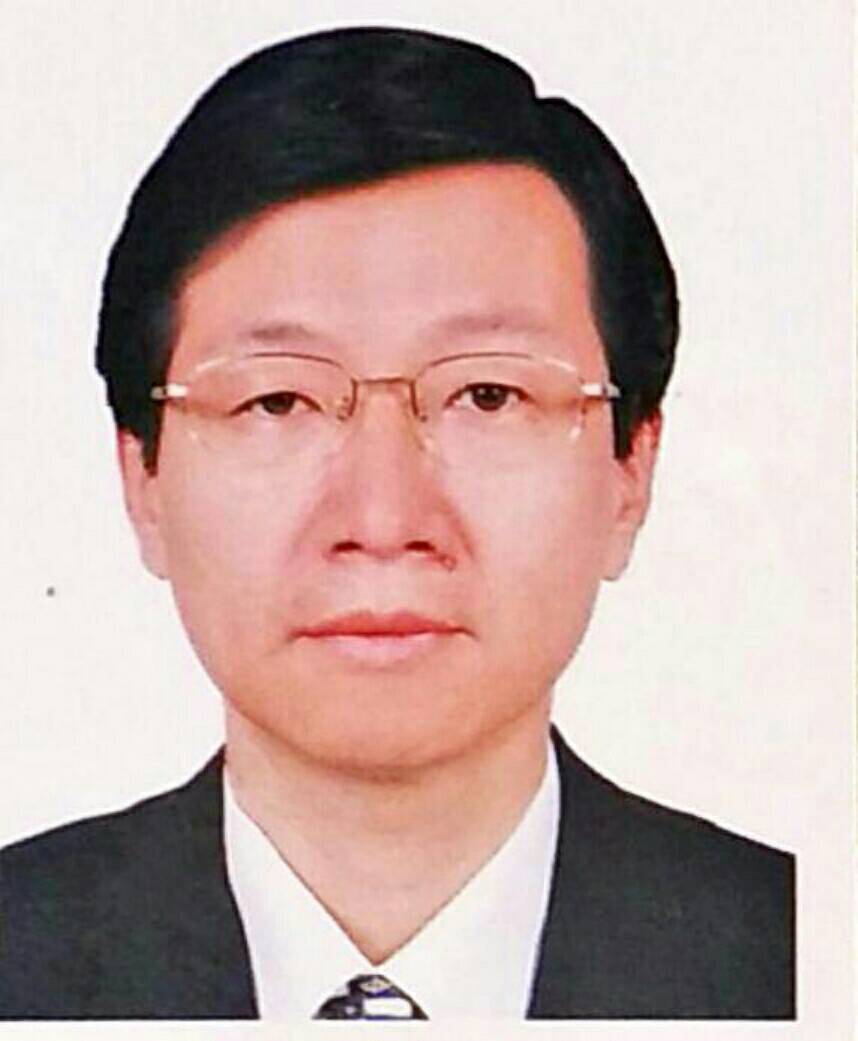 學歷　　　民國68年臺灣省立臺中師範專科學校國校師資科語文組甲班畢業      民國73年臺灣省立彰化師範大學輔導學系      民國75年國立彰化師範大學輔導研究所碩士班      民國85年國立彰化師範大學輔導研究所博士班現任      國立臺中教育大學諮商與應用心理學系退休教師      國立臺中教育大學諮商與應用心理學系兼任副教授經歷1. 臺中縣豐原市南陽國小教師2. 教育部科員、專員、視察、組主任、科長3. 國立臺中師範學院專任副教授兼秘書室秘書、進修暨推廣部課務組長、註冊組組長4. 國立臺中師範學院專任副教授兼秘書室主任秘書    5. 國立空中大學、彰化師大學教育研究所、暨南國際大學諮商心理與人力資源系兼任副   教授6. 國立臺中教育大學、臺北商專 諮商中心兼任輔導教師7. 國立臺中教育大學諮商與應用心理學系  專任副教授兼第一、三、四任系主任8. 國立臺中教育大學校發會委員、法規委員、學術發展委員、教務會議委員、課程會議委  員、學務委員、考績委員、職員甄審委員、通識教育委員、系院教評委員、教師與學  生申訴委員、空間規畫小組委員與校務會議代表等各類委員會委員與代表、第一任人文與社會學院院長遴選委員會召集人、附小校長遴選委員9. 考選部心理師考試審議委員會委員、心理師考試常設題庫小組委員與複審委員、高普  特考試典試人員 10.教育部教師資格檢定考試委員、教育學程訪評專業人員、國民中小學學務與輔導工作    視導委員、專案研究計畫與採購案等審查委員11.嘉義大學輔導與諮商學系教師評鑑委員會委員、暨南國際大學輔導與諮商研究所系所評鑑自評委員12. 臺中縣、彰化縣、南投縣中小校長及主任甄選委員13. 桃園市、台中市、彰化縣、雲林縣、台南市政府、嘉義大學附屬小學、新竹教育大學附屬實驗小學等國中小專任教師(輔導教師、心理師)甄選委員14. 彰化師大學輔導與諮商學系、暨南國際大學諮商心理與人力資源學系博士班資格考試委員15. 政大、彰化師大、暨大、嘉大、竹教大、中教大、屏教大、臺北市大、輔大、朝陽科大、中臺科大碩博士生學位論文口試委員   16.臺中教育大學學報編審委員、彰師大台灣心理諮商季刊/輔導與諮商學報編輯委員17.中華輔導學報、輔導與諮商學報、諮商心理學報、臺灣教育社會學研究、政大教育心理與研究、臺師大教育學報、台師大教育科學研究期刊、台師大教育心理學報、彰師大教育學報、屏東教育大學學報、台北市立教育大學學報、台中教育大學學報、師資培育與教師專業發展期刊家庭教育與諮商學刊、臺中科技大學人文社會學報、朝陽科大人文社會學報、弘光科大人文社會學報、台南應用科大學報等審查委員18.臺灣諮商心理學會 第3屆常務理事、副理事長暨養成教育委員會主委19.臺灣生涯發展與諮詢學會 第1屆、第2屆理事兼專業倫理委員主任委員20.臺灣輔導與諮商學會第43、44屆理事21.國家文官學院普考、地方特考、高考、升等考及簡任人員訓練講座、行政院人事行政   總處公務人力發展學院研習課程講座、內政部警政署替代役男基礎訓練講座傑出事蹟  一、積極推展青少年輔導工作， 92年度獲頒教育部輔導有功人員  二、擔任3年一任之秘書室主任秘書，全心襄助校長推展校務，期間並偕同校長成功爭取文小      五十用地變更為文大用地(英才校區)，以利本校永續發展。  三、擔任臺中教育大學諮商與應用心理學系前後三任系主任，擘劃創系及未來系所發展事宜，      成功帶領該系卓越發展，績效卓著。  四、自教育部返回母校服務的20年中，先後兼任行政工作共計14年。期間除襄助校長推展校  務，協調折衝系所處室業務、參與學校各項重大建設、建立法規制度規範外，均能本於校友  對母校之高度認同與忠誠，就所兼之職務，莫不全力以赴，克盡其功。得獎感言    過去在中教大服務時，每當校慶前夕校友總會甄選傑出校友信息發布，總想著當年誰會參與應選，誰又能脫穎而出。若被遴選為傑出校友，必定有不凡的學術、行政或服務等優異而傑出的表現才對。當然，也曾經不切實際地想像過，自己應該有資格吧!看在兼任那麼多年的行政工作並擔任無給職的各種委員會委員，服務母校的份上，應該有此機會吧!但是這種私慾與妄念，很快地就被自己的正知、正見與心念給取代，甚而淡忘。總是認為成功不必在我，傑出也未必要強出頭。人世間卓越之事與卓越之人，必定有如過江之鯽，誰又能與之爭鋒呢!就這樣不曾強求，也不曾苛求過。    在校時既已泰然處之，何以退休後反而動了瞋心?實則，既然有師長盛情推薦並邀請參與遴選，卻之實有不恭，乃毅然參選。而在意外得知獲選為傑出校友後，的確也不免像個俗人，滿懷欣喜!畢竟這麼多年的兢兢業業，作育英才，戮力從公，也算是一種正向的肯定與回報。這也讓我退休生活，憑添了幾許花絮，堪稱圓滿!當然這一切都歸功於中師母校的恩澤。感恩於母校的教育、師長的教導、呵護與提攜，以及無數中師校友、同學所共構的中師校風與學風，時至今日仍心心念念「忠毅勤樸」之校訓，時時刻刻以中師人為榮!